Publicado en Alicante (Comunidad Valenciana)  el 01/06/2023 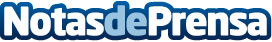 Repara tu Deuda Abogados cancela 47.000 € en Alicante (C. Valenciana) con la Ley de Segunda OportunidadSe trata de un matrimonio al que se le acumuló una serie de créditos que no pudo devolver Datos de contacto:David Guerrero655956735Nota de prensa publicada en: https://www.notasdeprensa.es/repara-tu-deuda-abogados-cancela-47-000-en Categorias: Nacional Derecho Finanzas Valencia http://www.notasdeprensa.es